6 февраля был проведен классный час«75-я годовщина Сталинградской битвы»Гвазава Инга и Худоярова Мафтуна подготовили рассказ о героическом сражении в Сталинграде.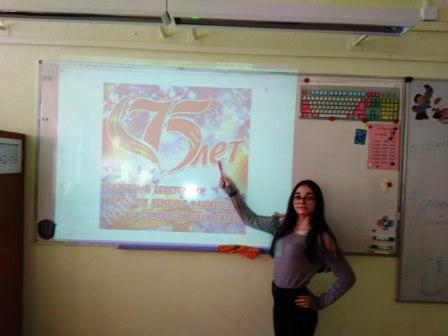 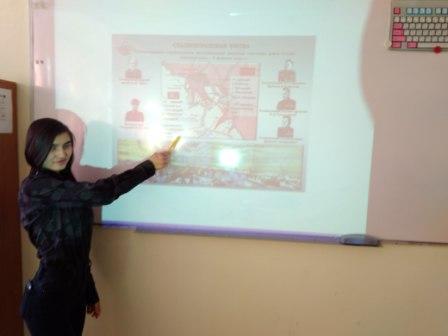 